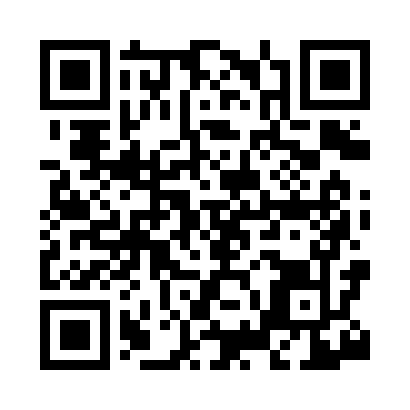 Prayer times for North Hollow, Connecticut, USAMon 1 Jul 2024 - Wed 31 Jul 2024High Latitude Method: Angle Based RulePrayer Calculation Method: Islamic Society of North AmericaAsar Calculation Method: ShafiPrayer times provided by https://www.salahtimes.comDateDayFajrSunriseDhuhrAsrMaghribIsha1Mon3:375:2012:564:588:3110:142Tue3:385:2112:564:598:3110:143Wed3:395:2112:564:598:3110:134Thu3:395:2212:564:598:3110:135Fri3:405:2212:564:598:3010:126Sat3:415:2312:574:598:3010:127Sun3:425:2412:574:598:3010:118Mon3:435:2412:574:598:2910:109Tue3:445:2512:574:598:2910:0910Wed3:455:2612:574:598:2810:0911Thu3:465:2712:574:598:2810:0812Fri3:475:2712:574:598:2710:0713Sat3:495:2812:584:598:2710:0614Sun3:505:2912:584:598:2610:0515Mon3:515:3012:584:598:2510:0416Tue3:525:3112:584:598:2510:0317Wed3:535:3212:584:588:2410:0218Thu3:555:3212:584:588:2310:0119Fri3:565:3312:584:588:239:5920Sat3:575:3412:584:588:229:5821Sun3:595:3512:584:588:219:5722Mon4:005:3612:584:588:209:5623Tue4:015:3712:584:578:199:5424Wed4:035:3812:584:578:189:5325Thu4:045:3912:584:578:179:5226Fri4:065:4012:584:578:169:5027Sat4:075:4112:584:568:159:4928Sun4:085:4212:584:568:149:4729Mon4:105:4312:584:568:139:4630Tue4:115:4412:584:558:129:4431Wed4:135:4512:584:558:119:43